Для тех, кто любит комфорт«МИФЫ ДРЕВНЕЙ ГРЕЦИИ» и отдых на ПИЕРИИБУДАПЕШТ – БЕЛГРАД – ОТДЫХ НА ПИЕРИИ –   МЕТЕОРЫ* – ОЛИМП* – САЛОНИКИ* –  СКОПЬЕ – НОВИ САД14 (16) дней, 9 (11) ночей на курорте, без ночных переездов
Завтраки + ужины в отелях Great Alexander и Galaxy1 день	Выезд из Минска (в 05.00**) / Бреста (ориентировочно в 10.30). Транзит по территории Польши, Словакии (~590 км). Ночлег в транзитном отеле (возможно позднее прибытие).2 день	Переезд в БУДАПЕШТ (~180 км). Обзорная экскурсия: Крепостной район, Королевский дворец, храм Матиаша, Рыбацкий бастион, площадь Героев и памятник Тысячелетию, замок Вайдахуняд, проспект Андраши, Парламент. Свободное время. Транзит по территории Венгрии и Сербии (~380 км). Ночлег в отеле на территории Сербии.3 день	Переезд в БЕЛГРАД. Обзорная экскурсия: крепость Калемегдан, площадь Республики, пешеходная улица князя Михайлова, храм святого Саввы, Кафедральный собор. Транзит по территории Сербии, Македонии (~620 км). Переезд на Пиерию.  Позднее заселение в отель.4-11 дни	ОТДЫХ НА  ПИЕРИИ. Ужины*.В дни отдыха будут предложены факультативные экскурсии*: МЕТЕОРЫ*,   САЛОНИКИ*, ОЛИМП* и др.12 день	Раннее выселение из отеля, выезд в СКОПЬЕ (~ 330 км). Обзорная экскурсия: соборный храм Святого Климента Охридского, Милениумский крест и каменный мост через реку Вардар, построенный в XV веке, площадь Македонии и православная церковь Святого Спаса, массивная крепость Скопско кале, мечеть Султан-Мурат. Свободное время. Переезд (~430 км). Ночлег в отеле в Сербии.13 день	Переезд в НОВИ САД (~100 км) – главный город Воеводины, идеальный город для путешественника. Петроворадинская крепость, набережная с многочисленными кафе под отрытым небом и австро-венгерский колорит центральной пешеходной улицы будто созданы для вашего удовольствия. Транзит по территории Сербии, Венгрии (~450 км). Ночлег в отеле. 14 день	Транзит по территории Словакии, Польши (~680 км). Прибытие в Брест поздно вечером. 
Переезд в Минск (~340 км). В СТОИМОСТЬ ВХОДИТ: проезд комфортабельным автобусом; проживание в транзитных отелях 2-3* c завтраками, в 2-3 местных номерах с удобствами; на отдыхе отель и питание на выбор; экскурсионное обслуживание по программе.ДОПОЛНИТЕЛЬНО ОПЛАЧИВАЕТСЯ: виза, медицинская страховка, налоги на проживание в некоторых городах city tax (обязательная оплата); билеты на городской и пригородный транспорт; наушники для проведения экскурсий, входные билеты и гиды в музеях; другие виды размещения или питания; посещение объектов, не входящих в стоимость программы тура и др. доплаты. ИНФОРМАЦИЯ ПО ДОПЛАТАМ: Внимание! Факультативные экскурсии организуются при минимальном количестве 25 человек, кроме объектов, обозначенных как посещения при полной группе».   Дополнительные оплаты*.  Уточняется дополнительно**.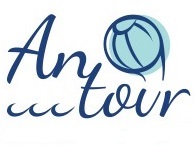 Tel.: +375 29 9125926 (Viber), +375 33 3466519+375 29 6601399 (Viber),   Skype olgagudian77+375 17 360 24 14,  +375 17 360 24 15E-mail: info@antour.bywww.antour.byг. Минск, ул. Новгородская, 4-208ДАТЫ ЗАЕЗДОВи выбор отелейночейна мореGreat Alexander Hotel 3*
1 место в DBL/TRPL,Завтраки + ужиныGalaxy Hotel 3* 
1 место в DBL/TRPL,Завтраки + ужиныHotel Viktoria 3*  Hotel Luiza 3*ЗавтракиСкидка на 3го человека (до 12 лет) в 2х мест. номере06.06 – 19.06.20209590 €605 €655 €100 €06.06 – 21.06.202011655 €675 €730 €120 €22.06 – 05.07.20209590 €605 €655 €100 €05.07 – 18.07.20209590 €605 €655 €100 €12.07 – 25.07.20209590 €605 €655 €100 €12.07 – 27.07.202011675 €685 €740 €120 €26.07 – 08.08.20209610 €615 €665 €100 €02.08 – 15.08.20209610 €615 €665 €100 €16.08 – 29.08.20209590 €605 €655 €100 €03.09 – 16.09.20209590 €605 €655 €100 €03.09 – 18.09.202011655 €675 €730 €120 €12.09 – 25.09.20209590 €605 €655 €100 €19.09 – 02.10.20209590 €605 €655 €100 €одноместное размещение под запроснаушники – 8 € (пакет) city tax - 0,80 – 2 € на человека в сутки